INFORMACJE O ORGANIZATORZEINFORMACJE O WYDARZENIU/PRZEDSIĘWZIĘCIU*w przypadku osób prawnych i jednostek organizacyjnych nieposiadających osobowości prawnej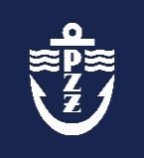 POLSKI ZWIĄZEK ŻEGLARSKIWNIOSEKO OBJĘCIE PATRONATEM HONOROWYM PREZESA POLSKIEGO ZWIĄZKU ŻEGLARSKIEGOPełna nazwa organizatoraPełna nazwa organizatoraPełna nazwa organizatoraPełna nazwa organizatoraPełna nazwa organizatoraPełna nazwa organizatoraPełna nazwa organizatoraPełna nazwa organizatoraimię i nazwisko lub nazwa instytucji/organizacjiimię i nazwisko lub nazwa instytucji/organizacjiimię i nazwisko lub nazwa instytucji/organizacjiimię i nazwisko lub nazwa instytucji/organizacjiimię i nazwisko lub nazwa instytucji/organizacjiimię i nazwisko lub nazwa instytucji/organizacjiimię i nazwisko lub nazwa instytucji/organizacjiimię i nazwisko lub nazwa instytucji/organizacjiDane teleadresoweDane teleadresoweDane teleadresoweDane teleadresoweDane teleadresoweDane teleadresoweDane teleadresoweDane teleadresowekod pocztowy, miejscowość, ulica, nr domu, numer telefonu, adres e-mailkod pocztowy, miejscowość, ulica, nr domu, numer telefonu, adres e-mailkod pocztowy, miejscowość, ulica, nr domu, numer telefonu, adres e-mailkod pocztowy, miejscowość, ulica, nr domu, numer telefonu, adres e-mailkod pocztowy, miejscowość, ulica, nr domu, numer telefonu, adres e-mailkod pocztowy, miejscowość, ulica, nr domu, numer telefonu, adres e-mailkod pocztowy, miejscowość, ulica, nr domu, numer telefonu, adres e-mailkod pocztowy, miejscowość, ulica, nr domu, numer telefonu, adres e-mailKRS*REGON*NIP*Przynależność organizacyjna organizatoraPrzynależność organizacyjna organizatoraPrzynależność organizacyjna organizatoraPrzynależność organizacyjna organizatoraPrzynależność organizacyjna organizatoraPrzynależność organizacyjna organizatoraPrzynależność organizacyjna organizatoraPrzynależność organizacyjna organizatorawymienić organizacje członkowskie PZŻ do których należy organizatorwymienić organizacje członkowskie PZŻ do których należy organizatorwymienić organizacje członkowskie PZŻ do których należy organizatorwymienić organizacje członkowskie PZŻ do których należy organizatorwymienić organizacje członkowskie PZŻ do których należy organizatorwymienić organizacje członkowskie PZŻ do których należy organizatorwymienić organizacje członkowskie PZŻ do których należy organizatorwymienić organizacje członkowskie PZŻ do których należy organizatorOsoba odpowiedzialna za kontakty z Polskim Związkiem ŻeglarskimOsoba odpowiedzialna za kontakty z Polskim Związkiem ŻeglarskimOsoba odpowiedzialna za kontakty z Polskim Związkiem ŻeglarskimOsoba odpowiedzialna za kontakty z Polskim Związkiem ŻeglarskimOsoba odpowiedzialna za kontakty z Polskim Związkiem ŻeglarskimOsoba odpowiedzialna za kontakty z Polskim Związkiem ŻeglarskimOsoba odpowiedzialna za kontakty z Polskim Związkiem ŻeglarskimOsoba odpowiedzialna za kontakty z Polskim Związkiem Żeglarskimimię i nazwisko:imię i nazwisko:telefon:telefon:e-mail:Pełna nazwa wydarzenia lub przedsięwzięciaPełna nazwa wydarzenia lub przedsięwzięciaPełna nazwa wydarzenia lub przedsięwzięciaPełna nazwa wydarzenia lub przedsięwzięciaPełna nazwa wydarzenia lub przedsięwzięciaPełna nazwa wydarzenia lub przedsięwzięciaPełna nazwa wydarzenia lub przedsięwzięciaPełna nazwa wydarzenia lub przedsięwzięciaTermin i miejsce wydarzenia lub przedsięwzięciaTermin i miejsce wydarzenia lub przedsięwzięciaTermin i miejsce wydarzenia lub przedsięwzięciaTermin i miejsce wydarzenia lub przedsięwzięciaTermin i miejsce wydarzenia lub przedsięwzięciaTermin i miejsce wydarzenia lub przedsięwzięciaTermin i miejsce wydarzenia lub przedsięwzięciaTermin i miejsce wydarzenia lub przedsięwzięciaSzczegółowy opis i cele planowanego wydarzenia lub przedsięwzięciaSzczegółowy opis i cele planowanego wydarzenia lub przedsięwzięciaSzczegółowy opis i cele planowanego wydarzenia lub przedsięwzięciaSzczegółowy opis i cele planowanego wydarzenia lub przedsięwzięciaSzczegółowy opis i cele planowanego wydarzenia lub przedsięwzięciaSzczegółowy opis i cele planowanego wydarzenia lub przedsięwzięciaSzczegółowy opis i cele planowanego wydarzenia lub przedsięwzięciaSzczegółowy opis i cele planowanego wydarzenia lub przedsięwzięciaNazwa, numer rejestracyjny i bandera jachtuw przypadku gdy wydarzenie lub przedsięwzięcie dotyczy rejsuNazwa, numer rejestracyjny i bandera jachtuw przypadku gdy wydarzenie lub przedsięwzięcie dotyczy rejsuNazwa, numer rejestracyjny i bandera jachtuw przypadku gdy wydarzenie lub przedsięwzięcie dotyczy rejsuNazwa, numer rejestracyjny i bandera jachtuw przypadku gdy wydarzenie lub przedsięwzięcie dotyczy rejsuNazwa, numer rejestracyjny i bandera jachtuw przypadku gdy wydarzenie lub przedsięwzięcie dotyczy rejsuNazwa, numer rejestracyjny i bandera jachtuw przypadku gdy wydarzenie lub przedsięwzięcie dotyczy rejsuNazwa, numer rejestracyjny i bandera jachtuw przypadku gdy wydarzenie lub przedsięwzięcie dotyczy rejsuNazwa, numer rejestracyjny i bandera jachtuw przypadku gdy wydarzenie lub przedsięwzięcie dotyczy rejsuZasięg planowanego wydarzenia lub przedsięwzięciaZasięg planowanego wydarzenia lub przedsięwzięciaZasięg planowanego wydarzenia lub przedsięwzięciaZasięg planowanego wydarzenia lub przedsięwzięciaZasięg planowanego wydarzenia lub przedsięwzięciaZasięg planowanego wydarzenia lub przedsięwzięciaZasięg planowanego wydarzenia lub przedsięwzięciaZasięg planowanego wydarzenia lub przedsięwzięciamiędzynarodowymiędzynarodowymiędzynarodowymiędzynarodowymiędzynarodowymiędzynarodowyogólnopolskiogólnopolskiogólnopolskiogólnopolskiogólnopolskiogólnopolskiregionalnyregionalnyregionalnyregionalnyregionalnyregionalnylokalnylokalnylokalnylokalnylokalnylokalnyPartnerzy, współorganizatorzy, sponsorzy oraz patroni medialni Partnerzy, współorganizatorzy, sponsorzy oraz patroni medialni Partnerzy, współorganizatorzy, sponsorzy oraz patroni medialni Partnerzy, współorganizatorzy, sponsorzy oraz patroni medialni Partnerzy, współorganizatorzy, sponsorzy oraz patroni medialni Partnerzy, współorganizatorzy, sponsorzy oraz patroni medialni Partnerzy, współorganizatorzy, sponsorzy oraz patroni medialni Partnerzy, współorganizatorzy, sponsorzy oraz patroni medialni Czy wystąpiono z wnioskiem o objęcie patronatem honorowym wydarzenia lub przedsięwzięcia do innych podmiotów?Czy wystąpiono z wnioskiem o objęcie patronatem honorowym wydarzenia lub przedsięwzięcia do innych podmiotów?Czy wystąpiono z wnioskiem o objęcie patronatem honorowym wydarzenia lub przedsięwzięcia do innych podmiotów?Czy wystąpiono z wnioskiem o objęcie patronatem honorowym wydarzenia lub przedsięwzięcia do innych podmiotów?Czy wystąpiono z wnioskiem o objęcie patronatem honorowym wydarzenia lub przedsięwzięcia do innych podmiotów?Czy wystąpiono z wnioskiem o objęcie patronatem honorowym wydarzenia lub przedsięwzięcia do innych podmiotów?Czy wystąpiono z wnioskiem o objęcie patronatem honorowym wydarzenia lub przedsięwzięcia do innych podmiotów?Czy wystąpiono z wnioskiem o objęcie patronatem honorowym wydarzenia lub przedsięwzięcia do innych podmiotów?takwymienić podmiotywymienić podmiotywymienić podmiotywymienić podmiotywymienić podmiotynieDziałania promocyjne związane z organizacją wydarzenia lub przedsięwzięciaDziałania promocyjne związane z organizacją wydarzenia lub przedsięwzięciaDziałania promocyjne związane z organizacją wydarzenia lub przedsięwzięciaDziałania promocyjne związane z organizacją wydarzenia lub przedsięwzięciaDziałania promocyjne związane z organizacją wydarzenia lub przedsięwzięciaDziałania promocyjne związane z organizacją wydarzenia lub przedsięwzięciaDziałania promocyjne związane z organizacją wydarzenia lub przedsięwzięciaDziałania promocyjne związane z organizacją wydarzenia lub przedsięwzięciaŹródła finansowania wydarzenia lub przedsięwzięciaŹródła finansowania wydarzenia lub przedsięwzięciaŹródła finansowania wydarzenia lub przedsięwzięciaŹródła finansowania wydarzenia lub przedsięwzięciaŹródła finansowania wydarzenia lub przedsięwzięciaŹródła finansowania wydarzenia lub przedsięwzięciaŹródła finansowania wydarzenia lub przedsięwzięciaŹródła finansowania wydarzenia lub przedsięwzięciaUczestnictwo w wydarzeniuUczestnictwo w wydarzeniuUczestnictwo w wydarzeniuUczestnictwo w wydarzeniuUczestnictwo w wydarzeniuUczestnictwo w wydarzeniuUczestnictwo w wydarzeniuUczestnictwo w wydarzeniuPrzewidywana liczba uczestników wydarzenia lub przedsięwzięcia:Przewidywana liczba uczestników wydarzenia lub przedsięwzięcia:Przewidywana liczba uczestników wydarzenia lub przedsięwzięcia:Przewidywana liczba uczestników wydarzenia lub przedsięwzięcia:Przewidywana liczba uczestników wydarzenia lub przedsięwzięcia:Przewidywana liczba uczestników wydarzenia lub przedsięwzięcia:Czy udział uczestników w wydarzeniu lub przedsięwzięciu jest odpłatny?Czy udział uczestników w wydarzeniu lub przedsięwzięciu jest odpłatny?Czy udział uczestników w wydarzeniu lub przedsięwzięciu jest odpłatny?Czy udział uczestników w wydarzeniu lub przedsięwzięciu jest odpłatny?Czy udział uczestników w wydarzeniu lub przedsięwzięciu jest odpłatny?Czy udział uczestników w wydarzeniu lub przedsięwzięciu jest odpłatny?Czy udział uczestników w wydarzeniu lub przedsięwzięciu jest odpłatny?Czy udział uczestników w wydarzeniu lub przedsięwzięciu jest odpłatny?taktakpodać koszt uczestnictwapodać koszt uczestnictwapodać koszt uczestnictwapodać koszt uczestnictwanienieCzy wydarzenie lub przedsięwzięcie ma charakter cykliczny?Czy wydarzenie lub przedsięwzięcie ma charakter cykliczny?Czy wydarzenie lub przedsięwzięcie ma charakter cykliczny?Czy wydarzenie lub przedsięwzięcie ma charakter cykliczny?Czy wydarzenie lub przedsięwzięcie ma charakter cykliczny?Czy wydarzenie lub przedsięwzięcie ma charakter cykliczny?Czy wydarzenie lub przedsięwzięcie ma charakter cykliczny?Czy wydarzenie lub przedsięwzięcie ma charakter cykliczny?taknieJeśli tak, to czy poprzednie edycje były obejmowane patronatem honorowym Polskiego Związku Żeglarskiego/Prezesa Polskiego Związku Żeglarskiego?Jeśli tak, to czy poprzednie edycje były obejmowane patronatem honorowym Polskiego Związku Żeglarskiego/Prezesa Polskiego Związku Żeglarskiego?Jeśli tak, to czy poprzednie edycje były obejmowane patronatem honorowym Polskiego Związku Żeglarskiego/Prezesa Polskiego Związku Żeglarskiego?Jeśli tak, to czy poprzednie edycje były obejmowane patronatem honorowym Polskiego Związku Żeglarskiego/Prezesa Polskiego Związku Żeglarskiego?Jeśli tak, to czy poprzednie edycje były obejmowane patronatem honorowym Polskiego Związku Żeglarskiego/Prezesa Polskiego Związku Żeglarskiego?Jeśli tak, to czy poprzednie edycje były obejmowane patronatem honorowym Polskiego Związku Żeglarskiego/Prezesa Polskiego Związku Żeglarskiego?Jeśli tak, to czy poprzednie edycje były obejmowane patronatem honorowym Polskiego Związku Żeglarskiego/Prezesa Polskiego Związku Żeglarskiego?Jeśli tak, to czy poprzednie edycje były obejmowane patronatem honorowym Polskiego Związku Żeglarskiego/Prezesa Polskiego Związku Żeglarskiego?takpodać termin i miejsce wydarzenia/przedsięwzięciapodać termin i miejsce wydarzenia/przedsięwzięciapodać termin i miejsce wydarzenia/przedsięwzięciapodać termin i miejsce wydarzenia/przedsięwzięciapodać termin i miejsce wydarzenia/przedsięwzięcianieWykaz załączników:Wykaz załączników:Wykaz załączników:Wykaz załączników:Wykaz załączników:Wykaz załączników:Wykaz załączników:Wykaz załączników:odpis aktualny z Krajowego Rejestru Sądowego, wypis z innego rejestru/ewidencji lubodpis aktualny z Krajowego Rejestru Sądowego, wypis z innego rejestru/ewidencji lubodpis aktualny z Krajowego Rejestru Sądowego, wypis z innego rejestru/ewidencji lubodpis aktualny z Krajowego Rejestru Sądowego, wypis z innego rejestru/ewidencji lubodpis aktualny z Krajowego Rejestru Sądowego, wypis z innego rejestru/ewidencji lubodpis aktualny z Krajowego Rejestru Sądowego, wypis z innego rejestru/ewidencji lubinny dokument wskazujący osoby upoważnione do działania w imieniu wnioskodawcyinny dokument wskazujący osoby upoważnione do działania w imieniu wnioskodawcyinny dokument wskazujący osoby upoważnione do działania w imieniu wnioskodawcyinny dokument wskazujący osoby upoważnione do działania w imieniu wnioskodawcyinny dokument wskazujący osoby upoważnione do działania w imieniu wnioskodawcyinny dokument wskazujący osoby upoważnione do działania w imieniu wnioskodawcyprogram/regulamin wydarzenia lub przedsięwzięciaprogram/regulamin wydarzenia lub przedsięwzięciaprogram/regulamin wydarzenia lub przedsięwzięciaprogram/regulamin wydarzenia lub przedsięwzięciaprogram/regulamin wydarzenia lub przedsięwzięciaprogram/regulamin wydarzenia lub przedsięwzięciazawiadomienie o regatach i licencja PZŻ na organizację regatzawiadomienie o regatach i licencja PZŻ na organizację regatzawiadomienie o regatach i licencja PZŻ na organizację regatzawiadomienie o regatach i licencja PZŻ na organizację regatzawiadomienie o regatach i licencja PZŻ na organizację regatzawiadomienie o regatach i licencja PZŻ na organizację regattekst publikacji tekst publikacji tekst publikacji tekst publikacji tekst publikacji tekst publikacji film w końcowej fazie produkcjifilm w końcowej fazie produkcjifilm w końcowej fazie produkcjifilm w końcowej fazie produkcjifilm w końcowej fazie produkcjifilm w końcowej fazie produkcjiinne inne inne Oświadczam, że:w związku z planowanym wydarzeniem/przedsięwzięciem nie będą prowadzone żadne działania sugerujące poparcie Prezesa PZŻ i Polskiego Związku Żeglarskiego dla konkretnych firm, usług lub produktów,wydarzenie/przedsięwzięcie nie będzie miało charakteru lobbingowego,zapoznałam/em się i akceptuję Regulamin obejmowania patronatem honorowym Prezesa Polskiego Związku Żeglarskiego. Oświadczam, że:w związku z planowanym wydarzeniem/przedsięwzięciem nie będą prowadzone żadne działania sugerujące poparcie Prezesa PZŻ i Polskiego Związku Żeglarskiego dla konkretnych firm, usług lub produktów,wydarzenie/przedsięwzięcie nie będzie miało charakteru lobbingowego,zapoznałam/em się i akceptuję Regulamin obejmowania patronatem honorowym Prezesa Polskiego Związku Żeglarskiego. Oświadczam, że:w związku z planowanym wydarzeniem/przedsięwzięciem nie będą prowadzone żadne działania sugerujące poparcie Prezesa PZŻ i Polskiego Związku Żeglarskiego dla konkretnych firm, usług lub produktów,wydarzenie/przedsięwzięcie nie będzie miało charakteru lobbingowego,zapoznałam/em się i akceptuję Regulamin obejmowania patronatem honorowym Prezesa Polskiego Związku Żeglarskiego. Oświadczam, że:w związku z planowanym wydarzeniem/przedsięwzięciem nie będą prowadzone żadne działania sugerujące poparcie Prezesa PZŻ i Polskiego Związku Żeglarskiego dla konkretnych firm, usług lub produktów,wydarzenie/przedsięwzięcie nie będzie miało charakteru lobbingowego,zapoznałam/em się i akceptuję Regulamin obejmowania patronatem honorowym Prezesa Polskiego Związku Żeglarskiego. Oświadczam, że:w związku z planowanym wydarzeniem/przedsięwzięciem nie będą prowadzone żadne działania sugerujące poparcie Prezesa PZŻ i Polskiego Związku Żeglarskiego dla konkretnych firm, usług lub produktów,wydarzenie/przedsięwzięcie nie będzie miało charakteru lobbingowego,zapoznałam/em się i akceptuję Regulamin obejmowania patronatem honorowym Prezesa Polskiego Związku Żeglarskiego. Oświadczam, że:w związku z planowanym wydarzeniem/przedsięwzięciem nie będą prowadzone żadne działania sugerujące poparcie Prezesa PZŻ i Polskiego Związku Żeglarskiego dla konkretnych firm, usług lub produktów,wydarzenie/przedsięwzięcie nie będzie miało charakteru lobbingowego,zapoznałam/em się i akceptuję Regulamin obejmowania patronatem honorowym Prezesa Polskiego Związku Żeglarskiego. Oświadczam, że:w związku z planowanym wydarzeniem/przedsięwzięciem nie będą prowadzone żadne działania sugerujące poparcie Prezesa PZŻ i Polskiego Związku Żeglarskiego dla konkretnych firm, usług lub produktów,wydarzenie/przedsięwzięcie nie będzie miało charakteru lobbingowego,zapoznałam/em się i akceptuję Regulamin obejmowania patronatem honorowym Prezesa Polskiego Związku Żeglarskiego. Oświadczam, że:w związku z planowanym wydarzeniem/przedsięwzięciem nie będą prowadzone żadne działania sugerujące poparcie Prezesa PZŻ i Polskiego Związku Żeglarskiego dla konkretnych firm, usług lub produktów,wydarzenie/przedsięwzięcie nie będzie miało charakteru lobbingowego,zapoznałam/em się i akceptuję Regulamin obejmowania patronatem honorowym Prezesa Polskiego Związku Żeglarskiego. Wyrażam zgodę na przetwarzanie danych osobowych przez administratora danych osobowych – Polski Związek Żeglarski z siedzibą w Warszawie.Oświadczam, iż przyjmuję do wiadomości, że:1)	administratorem danych osobowych jest Polski Związek Żeglarski z siedzibą pod adresem al. ks. J. Poniatowskiego 1, 03-901 Warszawa, adres e-mail: pyabiuro@pya.org.pl;2)	w sprawach związanych z danymi osobowymi należy kontaktować się z Inspektorem Ochrony Danych, adres e-mail: iodo@pya.org.pl;3)	dane osobowe przetwarzane są w celu udzielania patronatu honorowego Prezesa PZŻ, a także do wykonywania zadań statutowych PZŻ;4)	podstawą do przetwarzania danych osobowych jest zgoda na przetwarzanie danych osobowych;5)	podanie danych jest dobrowolne, jednak konieczne do realizacji celów, do jakich zostały zebrane;6)	dane nie będą udostępniane podmiotom zewnętrznym z wyjątkiem przypadków przewidzianych przepisami prawa;7)	dane przechowywane będą przez okres niezbędny do realizacji wyżej określonych celów;8)	dane osobowe nie będą przetwarzane w sposób zautomatyzowany i nie będą poddawane profilowaniu;9)	przysługuje mi prawo dostępu do treści moich danych osobowych oraz z zastrzeżeniem przepisów prawa prawo do: ich sprostowania, usunięcia, ograniczenia przetwarzania, przenoszenia, wniesienia sprzeciwu wobec przetwarzania, cofnięcia zgody w dowolnym momencie bez wpływu na zgodność z prawem przetwarzania, którego dokonano na podstawie zgody przed jej cofnięciem;10)	przysługuje mi prawo do wniesienia skargi do organu nadzorczego. W ramach wyrażonej zgody oświadczam, iż wiem i zostałem poinformowany, że moje dane osobowe zostaną powierzone przez PZŻ innym podmiotom, jedynie i tylko w celach wymienionych wyżej.Wyrażam zgodę na przetwarzanie danych osobowych przez administratora danych osobowych – Polski Związek Żeglarski z siedzibą w Warszawie.Oświadczam, iż przyjmuję do wiadomości, że:1)	administratorem danych osobowych jest Polski Związek Żeglarski z siedzibą pod adresem al. ks. J. Poniatowskiego 1, 03-901 Warszawa, adres e-mail: pyabiuro@pya.org.pl;2)	w sprawach związanych z danymi osobowymi należy kontaktować się z Inspektorem Ochrony Danych, adres e-mail: iodo@pya.org.pl;3)	dane osobowe przetwarzane są w celu udzielania patronatu honorowego Prezesa PZŻ, a także do wykonywania zadań statutowych PZŻ;4)	podstawą do przetwarzania danych osobowych jest zgoda na przetwarzanie danych osobowych;5)	podanie danych jest dobrowolne, jednak konieczne do realizacji celów, do jakich zostały zebrane;6)	dane nie będą udostępniane podmiotom zewnętrznym z wyjątkiem przypadków przewidzianych przepisami prawa;7)	dane przechowywane będą przez okres niezbędny do realizacji wyżej określonych celów;8)	dane osobowe nie będą przetwarzane w sposób zautomatyzowany i nie będą poddawane profilowaniu;9)	przysługuje mi prawo dostępu do treści moich danych osobowych oraz z zastrzeżeniem przepisów prawa prawo do: ich sprostowania, usunięcia, ograniczenia przetwarzania, przenoszenia, wniesienia sprzeciwu wobec przetwarzania, cofnięcia zgody w dowolnym momencie bez wpływu na zgodność z prawem przetwarzania, którego dokonano na podstawie zgody przed jej cofnięciem;10)	przysługuje mi prawo do wniesienia skargi do organu nadzorczego. W ramach wyrażonej zgody oświadczam, iż wiem i zostałem poinformowany, że moje dane osobowe zostaną powierzone przez PZŻ innym podmiotom, jedynie i tylko w celach wymienionych wyżej.Wyrażam zgodę na przetwarzanie danych osobowych przez administratora danych osobowych – Polski Związek Żeglarski z siedzibą w Warszawie.Oświadczam, iż przyjmuję do wiadomości, że:1)	administratorem danych osobowych jest Polski Związek Żeglarski z siedzibą pod adresem al. ks. J. Poniatowskiego 1, 03-901 Warszawa, adres e-mail: pyabiuro@pya.org.pl;2)	w sprawach związanych z danymi osobowymi należy kontaktować się z Inspektorem Ochrony Danych, adres e-mail: iodo@pya.org.pl;3)	dane osobowe przetwarzane są w celu udzielania patronatu honorowego Prezesa PZŻ, a także do wykonywania zadań statutowych PZŻ;4)	podstawą do przetwarzania danych osobowych jest zgoda na przetwarzanie danych osobowych;5)	podanie danych jest dobrowolne, jednak konieczne do realizacji celów, do jakich zostały zebrane;6)	dane nie będą udostępniane podmiotom zewnętrznym z wyjątkiem przypadków przewidzianych przepisami prawa;7)	dane przechowywane będą przez okres niezbędny do realizacji wyżej określonych celów;8)	dane osobowe nie będą przetwarzane w sposób zautomatyzowany i nie będą poddawane profilowaniu;9)	przysługuje mi prawo dostępu do treści moich danych osobowych oraz z zastrzeżeniem przepisów prawa prawo do: ich sprostowania, usunięcia, ograniczenia przetwarzania, przenoszenia, wniesienia sprzeciwu wobec przetwarzania, cofnięcia zgody w dowolnym momencie bez wpływu na zgodność z prawem przetwarzania, którego dokonano na podstawie zgody przed jej cofnięciem;10)	przysługuje mi prawo do wniesienia skargi do organu nadzorczego. W ramach wyrażonej zgody oświadczam, iż wiem i zostałem poinformowany, że moje dane osobowe zostaną powierzone przez PZŻ innym podmiotom, jedynie i tylko w celach wymienionych wyżej.Wyrażam zgodę na przetwarzanie danych osobowych przez administratora danych osobowych – Polski Związek Żeglarski z siedzibą w Warszawie.Oświadczam, iż przyjmuję do wiadomości, że:1)	administratorem danych osobowych jest Polski Związek Żeglarski z siedzibą pod adresem al. ks. J. Poniatowskiego 1, 03-901 Warszawa, adres e-mail: pyabiuro@pya.org.pl;2)	w sprawach związanych z danymi osobowymi należy kontaktować się z Inspektorem Ochrony Danych, adres e-mail: iodo@pya.org.pl;3)	dane osobowe przetwarzane są w celu udzielania patronatu honorowego Prezesa PZŻ, a także do wykonywania zadań statutowych PZŻ;4)	podstawą do przetwarzania danych osobowych jest zgoda na przetwarzanie danych osobowych;5)	podanie danych jest dobrowolne, jednak konieczne do realizacji celów, do jakich zostały zebrane;6)	dane nie będą udostępniane podmiotom zewnętrznym z wyjątkiem przypadków przewidzianych przepisami prawa;7)	dane przechowywane będą przez okres niezbędny do realizacji wyżej określonych celów;8)	dane osobowe nie będą przetwarzane w sposób zautomatyzowany i nie będą poddawane profilowaniu;9)	przysługuje mi prawo dostępu do treści moich danych osobowych oraz z zastrzeżeniem przepisów prawa prawo do: ich sprostowania, usunięcia, ograniczenia przetwarzania, przenoszenia, wniesienia sprzeciwu wobec przetwarzania, cofnięcia zgody w dowolnym momencie bez wpływu na zgodność z prawem przetwarzania, którego dokonano na podstawie zgody przed jej cofnięciem;10)	przysługuje mi prawo do wniesienia skargi do organu nadzorczego. W ramach wyrażonej zgody oświadczam, iż wiem i zostałem poinformowany, że moje dane osobowe zostaną powierzone przez PZŻ innym podmiotom, jedynie i tylko w celach wymienionych wyżej.Wyrażam zgodę na przetwarzanie danych osobowych przez administratora danych osobowych – Polski Związek Żeglarski z siedzibą w Warszawie.Oświadczam, iż przyjmuję do wiadomości, że:1)	administratorem danych osobowych jest Polski Związek Żeglarski z siedzibą pod adresem al. ks. J. Poniatowskiego 1, 03-901 Warszawa, adres e-mail: pyabiuro@pya.org.pl;2)	w sprawach związanych z danymi osobowymi należy kontaktować się z Inspektorem Ochrony Danych, adres e-mail: iodo@pya.org.pl;3)	dane osobowe przetwarzane są w celu udzielania patronatu honorowego Prezesa PZŻ, a także do wykonywania zadań statutowych PZŻ;4)	podstawą do przetwarzania danych osobowych jest zgoda na przetwarzanie danych osobowych;5)	podanie danych jest dobrowolne, jednak konieczne do realizacji celów, do jakich zostały zebrane;6)	dane nie będą udostępniane podmiotom zewnętrznym z wyjątkiem przypadków przewidzianych przepisami prawa;7)	dane przechowywane będą przez okres niezbędny do realizacji wyżej określonych celów;8)	dane osobowe nie będą przetwarzane w sposób zautomatyzowany i nie będą poddawane profilowaniu;9)	przysługuje mi prawo dostępu do treści moich danych osobowych oraz z zastrzeżeniem przepisów prawa prawo do: ich sprostowania, usunięcia, ograniczenia przetwarzania, przenoszenia, wniesienia sprzeciwu wobec przetwarzania, cofnięcia zgody w dowolnym momencie bez wpływu na zgodność z prawem przetwarzania, którego dokonano na podstawie zgody przed jej cofnięciem;10)	przysługuje mi prawo do wniesienia skargi do organu nadzorczego. W ramach wyrażonej zgody oświadczam, iż wiem i zostałem poinformowany, że moje dane osobowe zostaną powierzone przez PZŻ innym podmiotom, jedynie i tylko w celach wymienionych wyżej.Wyrażam zgodę na przetwarzanie danych osobowych przez administratora danych osobowych – Polski Związek Żeglarski z siedzibą w Warszawie.Oświadczam, iż przyjmuję do wiadomości, że:1)	administratorem danych osobowych jest Polski Związek Żeglarski z siedzibą pod adresem al. ks. J. Poniatowskiego 1, 03-901 Warszawa, adres e-mail: pyabiuro@pya.org.pl;2)	w sprawach związanych z danymi osobowymi należy kontaktować się z Inspektorem Ochrony Danych, adres e-mail: iodo@pya.org.pl;3)	dane osobowe przetwarzane są w celu udzielania patronatu honorowego Prezesa PZŻ, a także do wykonywania zadań statutowych PZŻ;4)	podstawą do przetwarzania danych osobowych jest zgoda na przetwarzanie danych osobowych;5)	podanie danych jest dobrowolne, jednak konieczne do realizacji celów, do jakich zostały zebrane;6)	dane nie będą udostępniane podmiotom zewnętrznym z wyjątkiem przypadków przewidzianych przepisami prawa;7)	dane przechowywane będą przez okres niezbędny do realizacji wyżej określonych celów;8)	dane osobowe nie będą przetwarzane w sposób zautomatyzowany i nie będą poddawane profilowaniu;9)	przysługuje mi prawo dostępu do treści moich danych osobowych oraz z zastrzeżeniem przepisów prawa prawo do: ich sprostowania, usunięcia, ograniczenia przetwarzania, przenoszenia, wniesienia sprzeciwu wobec przetwarzania, cofnięcia zgody w dowolnym momencie bez wpływu na zgodność z prawem przetwarzania, którego dokonano na podstawie zgody przed jej cofnięciem;10)	przysługuje mi prawo do wniesienia skargi do organu nadzorczego. W ramach wyrażonej zgody oświadczam, iż wiem i zostałem poinformowany, że moje dane osobowe zostaną powierzone przez PZŻ innym podmiotom, jedynie i tylko w celach wymienionych wyżej.Wyrażam zgodę na przetwarzanie danych osobowych przez administratora danych osobowych – Polski Związek Żeglarski z siedzibą w Warszawie.Oświadczam, iż przyjmuję do wiadomości, że:1)	administratorem danych osobowych jest Polski Związek Żeglarski z siedzibą pod adresem al. ks. J. Poniatowskiego 1, 03-901 Warszawa, adres e-mail: pyabiuro@pya.org.pl;2)	w sprawach związanych z danymi osobowymi należy kontaktować się z Inspektorem Ochrony Danych, adres e-mail: iodo@pya.org.pl;3)	dane osobowe przetwarzane są w celu udzielania patronatu honorowego Prezesa PZŻ, a także do wykonywania zadań statutowych PZŻ;4)	podstawą do przetwarzania danych osobowych jest zgoda na przetwarzanie danych osobowych;5)	podanie danych jest dobrowolne, jednak konieczne do realizacji celów, do jakich zostały zebrane;6)	dane nie będą udostępniane podmiotom zewnętrznym z wyjątkiem przypadków przewidzianych przepisami prawa;7)	dane przechowywane będą przez okres niezbędny do realizacji wyżej określonych celów;8)	dane osobowe nie będą przetwarzane w sposób zautomatyzowany i nie będą poddawane profilowaniu;9)	przysługuje mi prawo dostępu do treści moich danych osobowych oraz z zastrzeżeniem przepisów prawa prawo do: ich sprostowania, usunięcia, ograniczenia przetwarzania, przenoszenia, wniesienia sprzeciwu wobec przetwarzania, cofnięcia zgody w dowolnym momencie bez wpływu na zgodność z prawem przetwarzania, którego dokonano na podstawie zgody przed jej cofnięciem;10)	przysługuje mi prawo do wniesienia skargi do organu nadzorczego. W ramach wyrażonej zgody oświadczam, iż wiem i zostałem poinformowany, że moje dane osobowe zostaną powierzone przez PZŻ innym podmiotom, jedynie i tylko w celach wymienionych wyżej.Wyrażam zgodę na przetwarzanie danych osobowych przez administratora danych osobowych – Polski Związek Żeglarski z siedzibą w Warszawie.Oświadczam, iż przyjmuję do wiadomości, że:1)	administratorem danych osobowych jest Polski Związek Żeglarski z siedzibą pod adresem al. ks. J. Poniatowskiego 1, 03-901 Warszawa, adres e-mail: pyabiuro@pya.org.pl;2)	w sprawach związanych z danymi osobowymi należy kontaktować się z Inspektorem Ochrony Danych, adres e-mail: iodo@pya.org.pl;3)	dane osobowe przetwarzane są w celu udzielania patronatu honorowego Prezesa PZŻ, a także do wykonywania zadań statutowych PZŻ;4)	podstawą do przetwarzania danych osobowych jest zgoda na przetwarzanie danych osobowych;5)	podanie danych jest dobrowolne, jednak konieczne do realizacji celów, do jakich zostały zebrane;6)	dane nie będą udostępniane podmiotom zewnętrznym z wyjątkiem przypadków przewidzianych przepisami prawa;7)	dane przechowywane będą przez okres niezbędny do realizacji wyżej określonych celów;8)	dane osobowe nie będą przetwarzane w sposób zautomatyzowany i nie będą poddawane profilowaniu;9)	przysługuje mi prawo dostępu do treści moich danych osobowych oraz z zastrzeżeniem przepisów prawa prawo do: ich sprostowania, usunięcia, ograniczenia przetwarzania, przenoszenia, wniesienia sprzeciwu wobec przetwarzania, cofnięcia zgody w dowolnym momencie bez wpływu na zgodność z prawem przetwarzania, którego dokonano na podstawie zgody przed jej cofnięciem;10)	przysługuje mi prawo do wniesienia skargi do organu nadzorczego. W ramach wyrażonej zgody oświadczam, iż wiem i zostałem poinformowany, że moje dane osobowe zostaną powierzone przez PZŻ innym podmiotom, jedynie i tylko w celach wymienionych wyżej.miejscowość, dataczytelny podpis osoby uprawnionej do reprezentacji organizatora